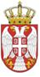 Република Србија    ОСНОВНА ШКОЛА „КРАЉ ПЕТАР I“Ниш, Војводе Путника бр. 1Број: 610-1293/1-2019-01Датум: 21.08.2019. годинеНа основу члана 126. став 4. тачка 18) Закона о основама система образовања и васпитања („Службени гласник РС“, број 88/17, 27/18 и др. закони и 10/19), члана 114. став 2. тачка 55) Статута Основне школе „Краљ Петар I“ Ниш (дел. бр. 610-1033/9-2019-04 од 27. 06. 2019. године), а у вези са чланом 56. став 2. тачка 1) Закона о заштити података о личности („Службени гласник РС“, број 87/18), директор Основне школе „Краљ Петар I“ Ниш дана 21.08.2019. године доносиОДЛУКУ О ОДРЕЂИВАЊУ ЛИЦА ЗА ЗАШТИТУ ПОДАТАКА О ЛИЧНОСТИЛице за заштиту података о личности у Основне школе „Краљ Петар I“ Ниш је Лидија Цветковић, запослена у Основној школи „Краљ Петар I“ Ниш на пословима секретара, адреса Војводе Путника бр. 1, Ниш, телефон 018-290-005.Лице за заштиту података о личности има обавезу да:информише и даје мишљење руковаоцу или обрађивачу, као и запосленима који врше радње обраде о њиховим законским обавезама у вези са заштитом података о личности; прати примену одредби Закона о заштити података о личности, других закона и интерних прописа руковаоца или обрађивача који се односе на заштиту података о личности, укључујући и питања поделе одговорности, подизања свести и обуке запослених који учествују у радњама обраде, као и контроле; даје мишљење, када се то затражи, о процени утицаја обраде на заштиту података о личности и прати поступање по тој процени; сарађује са Повереником за информације од јавног значаја и заштиту података о личности, представља контакт тачку за сарадњу са Повереником за информације од јавног значаја и заштиту података о личности и саветује се са њим у вези са питањима која се односе на обраду, укључујући и обавештавање и прибављање мишљења;посебно води рачуна о ризику који се односи на радње обраде, узимајући у обзир природу, обим, околности и сврхе обраде.За извршавања његових обавеза руковалац и обрађивач ће благовремено и на одговарајући начин укључити лице за заштиту података о личности у све послове који се односе на заштиту података о личности.За извршавање његових обавеза лицу за заштиту података о личности ће бити обезбеђена неопходна средства за извршавање ових обавеза, приступ подацима о личности и радњама обраде, као и његово стручно усавршавање.Лице за заштиту података о личности је независно у извршавању његових обавеза.Контакт податке лица за заштиту података о личности објавити на сајту и огласној табли Основне школе „Краљ Петар I“ Ниш и доставити их Поверенику за информације од јавног значаја и заштиту података о личности одмах по доношењу ове одлуке.О б р а з л о ж е њ еЧланом 126. став 4. тачка 18) Закона о основама система образовања и васпитања и чланом 114. став 2. тачка 55) Статута Основне школе „Краљ Петар I“ Ниш прописано је да о правима, обавезама и одговорностима запослених у складу са законом одлучује директор.Чланом 56. став 2. тачка 1) Закона о заштити података о личности предвиђено је да су руковалац и обрађивач дужни да одреде лице за заштиту података о личности ако се обрада врши од стране органа власти, осим ако се ради о обради коју врши суд у сврху обављања његових судских овлашћења.Чланом 4. став 1. тачка 25) Закона о заштити података о личности прописано је да је орган власти државни орган, орган територијалне аутономије и јединице локалне самоуправе, јавно предузеће, установа и друга јавна служба, организација и друго правно или физичко лице које врши јавна овлашћења. У складу са одредбама Закона о јавним службама („Службени гласник РС“, број 42/91, 71/94, 79/05 – др. закон, 81/05 – испр. др. закона, 83/05 – испр. др. закона и 83/14 – др. закон) и Закона о основама система образовања и васпитања школе представљајуустанове те су исте орган власти у смислу Закона о заштити података о личности и дужне су да одреде лице за заштиту података о личности.Чланом 56. ст. 8-10. Закона о заштити података о личности прописано је да се лице за заштиту података о личности одређује на основу његових стручних квалификација, а нарочито стручног знања и искуства у области заштите података о личности, да може бити запослено код руковаоца или обрађивача или може обављати послове на основу уговора, као и да је руковалац или обрађивач дужан да објави контакт податке лица за заштиту података о личности и достави их Поверенику за информације од јавног значаја и заштиту података о личности. Чланом 57. Закона о заштити података о личности поред осталог прописано је да су руковалац и обрађивач дужни да благовремено и на одговарајући начин укључе лице за заштиту података о личности у све послове који се односе на заштиту података о личности, да омогуће лицу за заштиту података о личности извршавање обавеза из члана 58. Закона о заштити података о личности на тај начин што му обезбеђују неопходна средства за извршавање ових обавеза, приступ подацима о личности и радњама обраде, као и његово стручно усавршавање, да обезбеде независност лица за заштиту података о личности у извршавању његових обавеза, да не могу казнити лице за заштиту података о личности, нити раскинути радни однос, односно уговор са њим због извршавања обавеза из члана 58. Закона о заштити података о личности.Чланом 58. Закона о заштити података о личности прописано је да лице за заштиту података о личности има најмање обавезу да: 1) информише и даје мишљење руковаоцу или обрађивачу, као и запосленима који врше радње обраде о њиховим законским обавезама у вези са заштитом података о личности; 2) прати примену одредби овог закона, других закона и интерних прописа руковаоца или обрађивача који се односе на заштиту података о личности, укључујући и питања поделе одговорности, подизања свести и обуке запослених који учествују у радњама обраде, као и контроле; 3) даје мишљење, када се то затражи, о процени утицаја обраде на заштиту података о личности и прати поступање по тој процени, у складу са чланом 54. овог закона; 4) сарађује са Повереником, представља контакт тачку за сарадњу са Повереником и саветује се са њим у вези са питањима која се односе на обраду, укључујући и обавештавање и прибављање мишљења из члана 55. овог закона, као и да је у извршавању својих обавеза лице за заштиту података о личности дужно да посебно води рачуна о ризику који се односи на радње обраде, узимајући у обзир природу, обим, околности и сврхе обраде. Поступајући у складу са наведеим законским одредбама, директор је донео одлуку као у диспозитиву и за лице за заштиту података о личности у Основне школе „Краљ Петар I“ Ниш одредио Лидију Цветковић, запослену у Основне школе „Краљ Петар I“ Ниш  на пословима секретара.Правна поука: Против овог решења запослени има право да поднесе жалбу Школском одбору Основне школе „Краљ Петар I“ Ниш у року од 15 дана од дана достављања решења. Ако Школски одбор Основне школе „Краљ Петар I“ Ниш не одлучи о жалби у року од 15 дана, или ако запослени није задовољан другостепеном одлуком, може се обратити надлежном суду, у року од 30 дана од дана истека рока за доношење решења, односно од дана достављања решења.Директор школе____________________Роберт ЏунићОдлука је уручена запосленом дана: 21.08.2019. године Одлуку примио запослени: _________________________ 